 ИФОРМАЦИЯ О ЗАЯВИТЕЛЕ:II. МОТИВАЦИЯ И ИНТЕРЕС К УЧАСТИЮ В ЛЕТНЕЙ ШКОЛЕЯ подтверждаю своё ежедневное активное участие в летней школе  по гражданскому лидерству для молодёжи с обоих берегов Днестра в обозначенный период с 12-го по 15-е августа . Подпись: 						Место, дата:Заявку необходимо отправить по электронной почте по следующему адресу:info@piligrim-demo.org.mdШкола   организуется ОО « Пилигрим-Демо» в партнерстве с ИПЦ «Априори», в рамках Программы «Поддержка мер по укреплению доверия», финансируемой, Европейским Союзом и внедряемой ПРООН.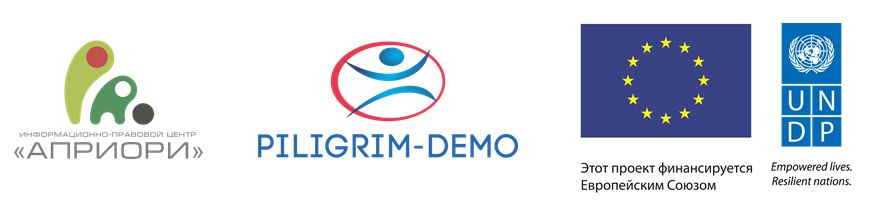 1.Фамилия Имя Отчество:      Пол: Муж  Жен  Возраст:      2. Контактные данные – пожалуйста, учтите, что вся корреспонденция будет высылаться на указанный адрес Почтовый адрес (улица, номер дома, город/село, почтовый индекс): Телефон:      						Факс:      Мобильный телефон:      					e-mail:       3. Есть ли у вас какие-то специальные нужды или пожелания (связанные с диетой, ограничением физических возможностей и т.д.)?4. Род занятий Студент  Ученик  Трудоустроенный/-ая5. Укажите, пожалуйста, следующую информацию:Для трудоустроенных:Род деятельности/должность       Для студентов:Название Вуза:       Цикл обучения:  магистратура  лиценциатГод обучения:  1  2  3  4Специальность      Для учеников:Название Лицея:      В каком классе вы обучаетесь?      6. Являетесь ли вы членом или волонтёром, какой-либо общественной (в том числе, негосударственной) или политической организации? Да  НетЕсли да, то какой?      5. Как бы вы могли охарактеризовать вашу организацию?  региональное НГО  местное НГО  политическая партия  другое (расшифруйте):      7. Какова ваша роль/обязанности в организации? волонтёр			 сотрудник		 член совета управления  активный член	 другое (расшифруйте):      Опишите, пожалуйста, опыт вашего гражданского или политического участия (участие в акциях, мероприятиях, кампаниях (кандидаты, не обладающие именно таким опытом, но имеющие обоснованную гражданскую позицию тоже будут приглашены для участия в тренинг курсе).8. Какие конкретные знания и навыки вы хотите приобрести в результате участия в летней школе (соответствующие темам курса)?9. Каким образом вы собираетесь применить полученные знания?